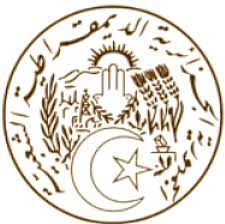 REPUBLIQUE ALGERIENNE DEMOCRATIQUE ET POPULAIREDéclaration de la délégation algérienne33ème session du Groupe de travail sur l’Examen Périodique UniverselRépublique d'Albanie Genève, le 06 mai 2019Monsieur le Président ; La délégation algérienne souhaite la bienvenue à la délégation albanaise et la remercie pour la présentation de son troisième rapport national au titre du mécanisme de l’Examen Périodique Universel.L’Algérie note avec satisfaction les démarches entreprises par l'Albanie afin d’améliorer et de consolider les droits de l’homme, en ratifiant notamment la plupart des instruments internationaux dans le domaine. Ma délégation se félicite également de l’adoption de nouvelles lois qui consolident le cadre juridique et institutionnel de l’Albanie et qui ont tenu compte des observations et recommandations acceptées lors de son précèdent examen. Conformément à l’esprit d’échange et de coopération qui guide les travaux de l’Examen Périodique Universel, l’Algérie souhaite présenter les recommandations suivantes : 1- Garantir une meilleure protection pour les femmes et les enfants, en mettant en place des mécanismes qui permettent d’alerter sur les signes de violence à un stade précoce ;2- Allouer les ressources financières suffisante pour une meilleure intégration et protection sociales des enfants démunis dans le système éducatif. Enfin, nous souhaitons plein succès à l'Albanie dans la mise en œuvre des recommandations qui lui ont été adressées. Je vous remercie.MISSION PERMANENTE D’ALGERIEAUPRES DE L’OFFICE DES NATIONS UNIES A GENEVE ET DES ORGANISATIONS INTERNATIONALES EN SUISSEالبعثة الدائمة للجزائر لدى مكتب الأمم المتحدة بجنيف والمنظمات الدولية بسويسرا